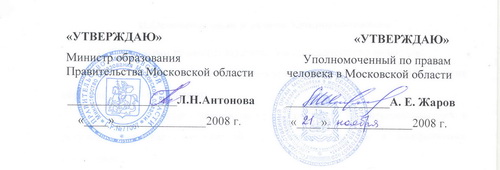 Положениеоб Уполномоченном по защите прав участников образовательного процесса в образовательном учрежденииI. Общие положения.1.1. Настоящее Положение об Уполномоченном по защите прав участников образовательного процесса в образовательном учреждении (далее — Положение) разработано в соответствии с Конвенцией ООН по правам ребенка и Федеральным законом от 24 июля 1998 г. № 124-ФЗ «Об основных гарантиях прав ребенка в Российской Федерации», Законом Российской Федерации от 10 июля 1992 г. № 3266-1 «Об образовании», Законом Московской области № 136/2006-ОЗ «Об образовании» в целях введения Уполномоченного по защите прав участников в образовательном учреждении.1.2. Уполномоченный по защите прав участников образовательного процесса в образовательном учреждении (далее — Уполномоченный) вводится в структуру органов общественного управления образовательного учреждения в целях усиления гарантий защиты прав, свобод и законных интересов (далее - прав) участников образовательного процесса в образовательном учреждении, а также восстановления их нарушенных прав.1.3. Деятельность Уполномоченного осуществляется на общественных началах. II. Основные цели и задачи Уполномоченного2.1. Основными целями и задачами Уполномоченного являются:- всемерное содействие восстановлению нарушенных прав участников образовательного процесса;- оказание помощи законным представителям несовершеннолетних в регулировании взаимоотношений родителей с детьми в конфликтных ситуациях;- обеспечение взаимодействия обучающихся, их родителей (законных представителей), семей, педагогических работников и других  участников образовательного процесса по вопросам защиты их прав;- содействие правовому просвещению участников образовательного процесса.2.2. В своей деятельности Уполномоченный руководствуется Конвенцией ООН о правах ребенка, Конституцией Российской Федерации, законодательством Российской Федерации и международными договорами Российской Федерации, защищающими права и интересы ребенка, Уставом образовательного учреждения и настоящим Положением.III. Права и обязанности Уполномоченного.3.1. Уполномоченный действует в пределах компетенции, установленной настоящим Положением, и в рамках образовательного процесса. Он не принимает управленческих решений, отнесенных к образовательному процессу и компетенции должностных лиц образовательного учреждения.3.2. Для реализации задач Уполномоченный имеет право:- посещать уроки, родительские собрания, заседания педагогического совета или иных органов самоуправления образовательного учреждения, совещания,  проводимые руководителем образовательного учреждения;- получать пояснения по спорным вопросам от всех участников образовательного процесса;- проводить самостоятельно или совместно с органами самоуправления образовательного учреждения, администрацией образовательного учреждения проверку фактов нарушения прав участников образовательного процесса;- заниматься решением проблем по собственной инициативе при выявлении фактов грубых нарушений прав участников образовательного процесса;- пользоваться помощью участников образовательного процесса при решении вопросов, относящихся к его компетенции;- вносить рекомендации (письменные и устные) администрации, педагогическому совету, органу самоуправления образовательного учреждения, предлагать меры для разрешения конфликта;- представлять свое мнение, оценки и предложения, как общего характера, так и по конкретным вопросам по результатам изучения и обобщения информации о нарушении прав участников образовательного процесса педагогическому совету или иным органам самоуправления образовательного учреждения и администрации образовательного учреждения. 3.3. Уполномоченный обязан:- содействовать разрешению конфликта путем конфиденциальных переговоров;- по окончании учебного года предоставлять органу самоуправления образовательного учреждения, Уполномоченному по правам человека в Московской области отчет о своей деятельности с выводами и рекомендациями;3.4. Уполномоченный не вправе разглашать ставшие ему известными  конфиденциальные сведения о частной жизни других лиц без их письменного согласия. IV. Процедура рассмотрения Уполномоченным обращений участников образовательного процесса 4.1. Уполномоченный рассматривает обращения участников образовательного процесса (обучающихся, педагогических работников, родителей (законных представителей несовершеннолетних)), касающиеся нарушения их прав, связанных с осуществлением образовательного процесса.4.2. Обращение подается Уполномоченному в срок не позднее трех месяцев со дня нарушения права заявителя или с того дня, когда заявителю стало известно об их нарушениях. Обращение может подаваться как в письменной, так и в устной форме.Письменное обращение должно содержать Ф.И.О, адрес заявителя, изложение существа вопроса.4.3. Получив обращение, Уполномоченный:- в срок не позднее десяти рабочих дней со дня получения обращения принимает ее к рассмотрению;-   разъяснить заявителю о других мерах, которые могут быть предприняты для защиты прав заявителя;- обращается к администрации образовательного учреждения с ходатайством о проведении проверки по фактам выявленных нарушений;- в случае необходимости обращается за разъяснениями к Уполномоченному по правам человека в Московской области;-   в случае необходимости передает обращение органу или должностному лицу, к компетенции, которых относится разрешение обращения по существу;4.4. Уполномоченный вправе отказать от принятии обращения к рассмотрению, мотивированно обосновав свой отказ.4.5. О принятом решении Уполномоченный в семидневный срок уведомляет заявителя.4.6. Уполномоченный взаимодействует:- с государственными и муниципальными органами управления образованием;-   Уполномоченным по правам человека в Московской области;-    комиссией по делам несовершеннолетних и защите их прав;-    отделами по делам несовершеннолетних органов внутренних дел;-   органами опеки и попечительства.V. Обеспечение деятельности Уполномоченного.5.1. Для эффективной работы Уполномоченного администрация образовательного учреждения оказывает ему всемерное содействие в предоставлении на период личного приема отдельного помещения, в выдаче запрашиваемых документов и иных сведений, необходимых для осуществления деятельности в пределах его компетенции.5.2. Администрация образовательного учреждения не вправе вмешиваться и препятствовать деятельности Уполномоченного с целью повлиять на его решение в интересах отдельного лица.5.3. Для обеспечения деятельности Уполномоченного администрация образовательного учреждения вправе в установленном порядке предусмотреть возможность использования внебюджетных источников образовательного учреждения.5.4. Правовое обучение Уполномоченных осуществляется при содействии Министерства образования Московской области, Уполномоченного по правам человека в Московской области и общественных организаций, содействующих правовому и гражданскому образованию.VI. Порядок избрания Уполномоченного по защите прав участников образовательного процесса         6.1. Уполномоченным может быть педагогический работник соответствующего образовательного учреждения: учитель, воспитатель, педагог-психолог, социальный педагог, а также родитель (законный представитель несовершеннолетнего), как участник образовательного процесса.         6.2. Участник образовательного процесса, занимающий в образовательном учреждении административную должность, не может быть избран Уполномоченным.6.3. Порядок избрания Уполномоченного.6.3.1. Подготовка и проведение выборов Уполномоченного:-   для организации и проведения выборов в образовательном учреждении приказом руководителя создается избирательная комиссия;- подготовка выборов осуществляется открыто и гласно;- в пресс-центре образовательного учреждения (или специально отведенном месте) помещается информация о кандидатах на должность Уполномоченного за 7-10 дней до общего собрания;- всем кандидатам на должность Уполномоченного предоставляются равные права на ведение предвыборной агитации;- предвыборная агитация может проводиться с использованием радио образовательного учреждения, листовок с данными, характеризующими кандидата, собраний и встреч с участниками образовательного процесса, публичных дебатов, дискуссий между кандидатами и т.п.;- запрещается некорректная агитация, оскорбляющая или унижающая честь и достоинство кандидата;- предвыборная агитация заканчивается за 2-3 дня до выборов.6.3.2. Процедура выборов:· выборы проводятся один раз в четыре года в сентябре месяце;·  в выборах участвуют работники образовательного учреждения, родители (законные представители несовершеннолетних), обучающиеся, достигшие 14-летнего возраста;·  обучающиеся образовательного учреждения на собраниях  структурного подразделения образовательного учреждения (классных собраниях) рассматривают кандидатуры на должность Уполномоченного;- выбрав кандидатуру, делегируют представителей (представителя) для участия в общем собрании образовательного учреждения с целью избрания Уполномоченного;- участники общего собрания избирают Уполномоченного большинством голосов (не менее 2/3 от общего числа участников общего собрания) открытым или прямым тайным голосованием. Форма голосования  определяется руководителем образовательного учреждения по согласованию с советом образовательного учреждения;- избранным считается кандидат, набравший большее количество голосов;- итоги оформляются протоколом и направляются в территориальное управление образования (для государственных образовательных учреждений - в Министерство образования Московской области, для муниципальных и негосударственных образовательных учреждений в Московской области - в территориальное управление образования);- копия или выписка из протокола представляется в аппарат Уполномоченного по правам человека в Московской области;- информация об итогах выборов размещается в пресс-центре или специально отведенном месте;6.4. Досрочное прекращение деятельности Уполномоченного допускается в случае: - прекращение действия трудового договора, заключенного с педагогическим работником образовательного учреждения;- подачи личного заявления о сложении полномочий;- неисполнения (ненадлежащего исполнения) своих обязанностей;- неспособности по состоянию здоровья или по иным причинам исполнять свои обязанности;- вступления в законную силу обвинительного приговора суда в отношении Уполномоченного. 